April 28, 2021Docket No: A-2021-3025164Host at Philadelphia, LLC3144 W. Passyunk Ave Philadelphia, PA 19145		Re:	Annual Pipeline Operator RegistrationTo Whom This May Concern:	This letter acknowledges the receipt of your company’s Pipeline Operator Registration Form.  The docket number assigned to your company is A-2021-3025164.  Please refer to this number in all future correspondence with the Pennsylvania Public Utility Commission.	Should you have any questions pertaining to your registration, please contact the Bureau of Technical Utility Services at 717-783-5242, or email your questions to ra-Act127@pa.gov.							Sincerely,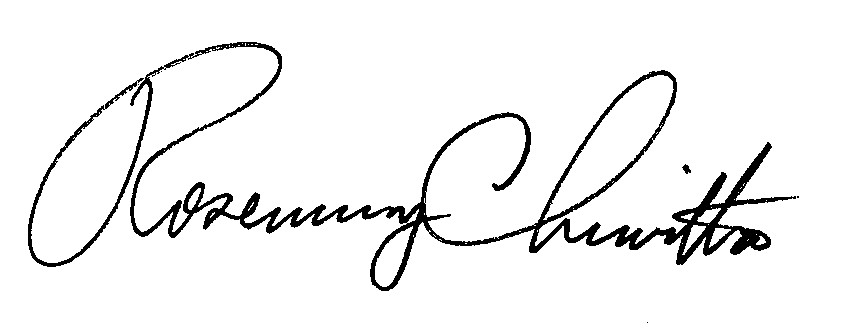 							Rosemary Chiavetta							Secretarycc:  Amy ZuvichBureau of Administration, Financial & Assessments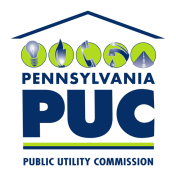  PUBLIC UTILITY COMMISSION400 NORTH STREET, HARRISBURG, PA 17120